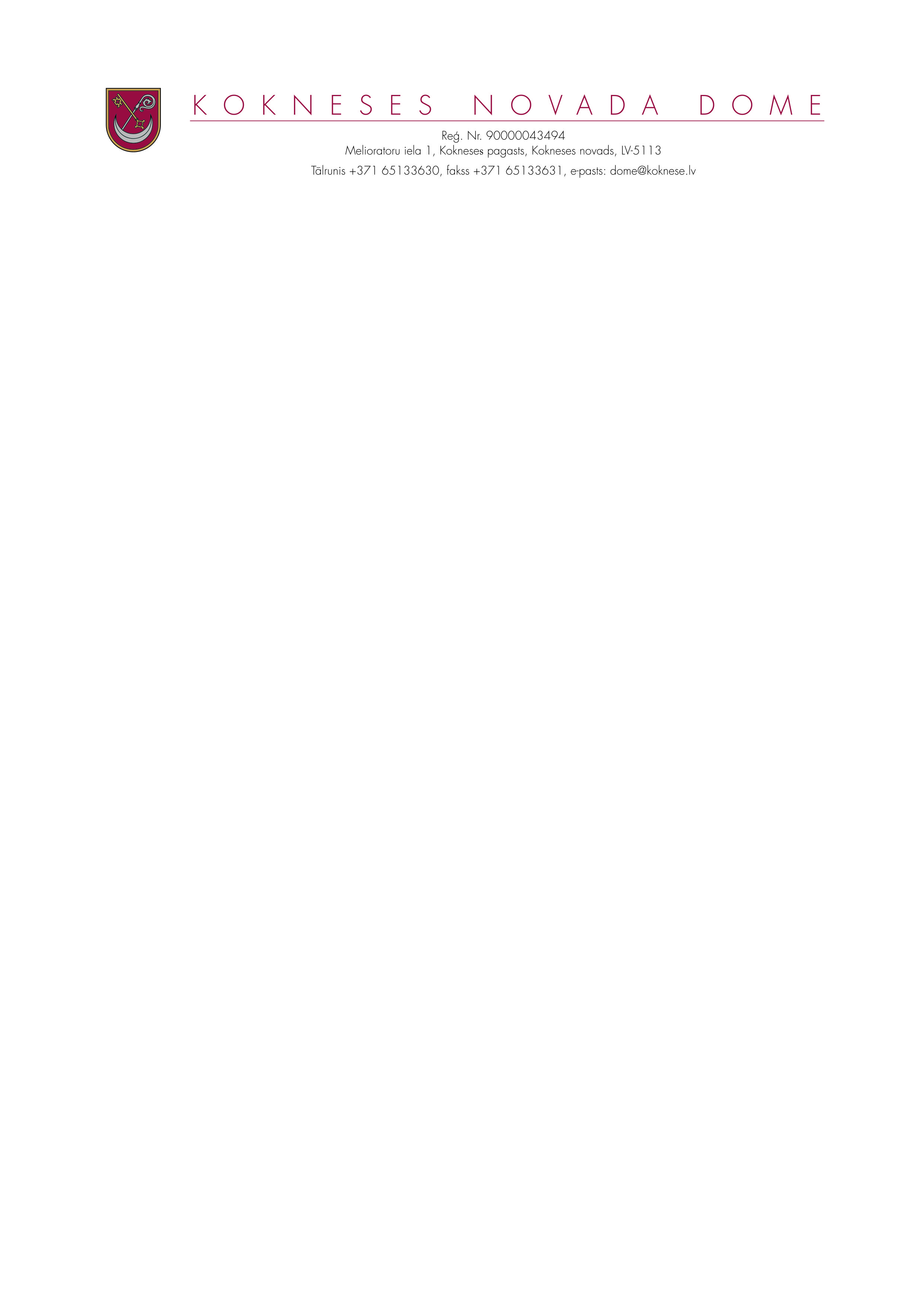 Kokneses novada Kokneses pagastāKonsolidēti 2020.gadāKokneses novada domes saistošie noteikumi Nr.5Apstiprināti ar Kokneses novada domes 2013.gada 27.marta sēdes lēmumu Nr. 5.14.(prot. Nr.3)Precizēti ar Kokneses novada domes 2013.gada 10.jūlija sēdes lēmumu Nr. 9.9(prot. Nr.9)Grozījumi Apstiprināti ar Kokneses novada domes 2019..gada 30.oktobra saistošajiem notekumiem nr.12/2019. domes sēdes lēmumu Nr. 9.15.5..(prot. Nr.14)Saistošie noteikumi par koku ciršanu ārpus meža Kokneses novada administratīvajā teritorijāIzdoti saskaņā ar Meža likuma 8.panta otro daļu, Ministru kabineta 2012.gada 2.maija noteikumu Nr.309.„Noteikumi par koku ciršanu ārpus meža” 22.punktuVispārīgie jautājumiSaistošie noteikumi nosaka:ārpus meža augošu koku ciršanas izvērtēšanas kārtību;sabiedrībai nozīmīgus gadījumus, kad rīkojama koku ciršanas publiskā apspriešana un publiskās apspriešanas procedūras kārtību;zaudējumu atlīdzības par dabas daudzveidības samazināšanu aprēķināšanas un atlīdzināšanas kārtību.šie saistošie noteikumi ir saistoši visām fiziskām un juridiskām personām, kuras Kokneses novada pašvaldības administratīvajā teritorijā veic koku ciršanu ārpus meža.Koku ciršanas izvērtēšanas kārtībaĀrpus meža augošu koku ciršana ir atļauta pēc rakstiskas atļaujas saņemšanas Kokneses novada pašvaldības sekojošās iestādēs (turpmāk tekstā Pašvaldības iestāde) :Kokneses pagastā- pašvaldības struktūrvienībā – komunālajā nodaļā ;Bebru pagastā – Bebru pagasta pārvaldē;Iršu pagastā – Iršu pagasta pārvaldē.Par tādu koku nociršanu, kuri apdraud infrastruktūras darbību, cilvēka veselību, dzīvību vai īpašumu, zemes īpašnieks, tiesiskais valdītājs vai attiecīgais dienests informē Pašvaldības iestādi un pievieno situācijas fotofiksācijas materiālus.Lai saņemtu atļauju koku ciršanai ārpus meža, zemesgabala īpašnieks vai tiesiskais valdītājs iesniedz Pašvaldības iestādē iesniegumu un norāda šādu informāciju:datus par koku ciršanas ierosinātāju: vārds, uzvārds, personas kods, dzīvesvieta, tālruņa numurs, elektroniskā pasta adrese (fiziskai personai), nosaukums (firma), reģistrācijas numurs, juridiskā adrese, tālruņa numurs, elektroniskā pasta adrese (juridiskai personai);zemesgabala, kurā plānots cirst kokus, adresi un kadastra apzīmējumu;nocērtamo koku skaitu un sugu;ciršanas pamatojumu (mērķi).Iesniegumam pievieno šādus dokumentus:zemesgabala īpašuma (valdījuma) tiesības apliecinoša dokumenta kopiju (uzrādot oriģinālu);zemesgabala robežu plāna kopiju (uzrādot oriģinālu);dzīvojamās mājas dzīvokļu īpašnieku kopības lēmumu par piekrišanu koku ciršanai, ja koku ciršana paredzēta zemesgabalā, kas ietilpst dzīvojamās mājas kopīpašumā esošajā daļā.Pēc iesnieguma saņemšanas, Pašvaldības iestāde izvērtē koku ciršanas ieceres atbilstību normatīvajos aktos noteiktajiem ierobežojumiem, nosacījumiem un kritērijiem, apseko nocērtamos kokus dabā, veic to fotofiksāciju un pieņem lēmumu par atļaujas izsniegšanu koku ciršanai ārpus meža vai par atteikumu izsniegt atļauju.Ja iesniegumā nav iekļauta visa noteiktā informācija vai nav pievienoti visi nepieciešamie dokumenti, Pašvaldības iestāde aicina koku ciršanas ierosinātāju nekavējoties papildināt iesniegumu.Ciršanas atļaujas derīguma termiņš ir viens gads. Pašvaldības iestāde pagarina ciršanas atļaujas derīguma termiņu uz vienu gadu, ja Pašvaldības iestādē ir saņemts attiecīgs iesniegums.Pirms ciršanas atļaujas saņemšanas, zemes īpašniekam vai tiesiskajam valdītājam jāatlīdzina zaudējumi par dabas daudzveidības samazināšanu saistībā ar koku ciršanu ciema teritorijā. Ja koku ciršana ir saistīta ar būvniecības īstenošanu, zaudējumi par dabas daudzveidības samazināšanu zemes īpašniekam vai tiesiskajam valdītājam jāatlīdzina pirms būvatļaujas saņemšanas.Sabiedrībai nozīmīgi gadījumi, kad rīkojama koku ciršanas publiskā apspriešana un publiskās apspriešanas procedūras kārtībaPubliskās apspriešanas procedūru organizē un rīko Pašvaldības iestāde, kuras teritorijā paredzēta koku ciršana ārpus meža.Publiskā apspriešana rīkojama, ja koku ciršana paredzēta ciema teritorijā publiski pieejamos objektos.Publiskās apspriešanas termiņu nosaka uz laiku, kas nav mazāks par divām nedēļām.Vismaz vienu dienu pirms publiskās apspriešanas sākuma, Pašvaldības iestāde izvieto Kokneses novada pašvaldības mājaslapā www.koknese.lv šādu informāciju par koku ciršanas ieceri:zemesgabala, kurā plānots cirst kokus, adresi un kadastra apzīmējumu;informāciju par nocērtamiem kokiem (koku suga, skaits);koku ciršanas pamatojumu (mērķi);nocērtamo koku fotofiksācijas materiālus vismaz no trijiem skatu punktiem.Rakstiskas atsauksmes publiskās apspriešanas procedūras laikā iesniedzamas Pašvaldības iestādē (arī elektroniskā veidā). Anonīmas atsauksmes netiek apkopotas.Publiskās apspriešanas procedūra uzskatāma par notikušu arī tad, ja publiskās apspriešanas laikā nav saņemta neviena atsauksme.Pēc publiskās apspriešanas procedūras pabeigšanas, Pašvaldības  iestāde  apkopo, izvērtē publiskās apspriešanas rezultātus un pieņem šo noteikumu 6.punktā noteikto lēmumu.Ja koku ciršana paredzēta būvniecības projekta īstenošanai un notikusi būvniecības ieceres publiskās apspriešanas procedūra, tad papildus nav nepieciešams organizēt publisko apspriešanu par koku ciršanu.Zaudējumu atlīdzības par dabas daudzveidības samazināšanu aprēķināšanas un atlīdzināšanas kārtībaZaudējumu atlīdzību par dabas daudzveidības samazināšanu aprēķina, izmantojot šādu formulu:ZA = Kd x Ks x Kc x Kap x Kav x Kp, kurZA – zaudējumu atlīdzība par dabas daudzveidības samazināšanu, Kd – koka diametra koeficients (cm),Ks – koka sugas koeficients,Kc – koka nociršanas iemesla koeficients, Kap – apdzīvotas vietas koeficients,Kav – koka atrašanās vietas koeficients,Kp – Kokneses novada pašvaldības noteiktais koeficients.Koeficientus Kd, Ks, Kc, Kap, Kav nosaka Ministru kabineta 2012.gada 2.maija noteikumi Nr.309 „Noteikumi par koku ciršanu ārpus meža”.Kokneses novada pašvaldībā noteiktais zaudējumu atlīdzināšanas koeficients Kp par dabas daudzveidības samazināšanu ir 0,5, izņemot dzīvojamās apbūves (savrupmāju, daudzstāvu dzīvojamo māju u.tml.) un vasarnīcu (dārza māju) apbūves teritorijas, pašvaldībai piederošus zemes gabalus, kad koeficients ir 0.Zaudējumu atlīdzību par dabas daudzveidības samazināšanu sakarā ar koka ciršanu iekasē pamatojoties uz Pašvaldības iestādes sastādīto aprēķinu par nodarītajiem zaudējumiem.Lēmumu un faktiskās rīcības apstrīdēšanas un pārsūdzēšanas kārtībaPašvaldības iestādes pieņemto lēmumu vai faktisko rīcību var apstrīdēt Administratīvā procesa likumā noteiktajā kārtībā Kokneses novada domē. Kokneses novada domes lēmumu var pārsūdzēt Administratīvā rajona tiesā, Administratīvā procesa likumā noteiktajā kārtībā.                                    VI. Administratīvā atbildība 22.  Par šo noteikumu  neievērošanu fiziskām un juridiskām personām piemēro administratīvo atbildību  saskaņā ar Administratīvās atbildības likumu un speciālajiem normatīvajiem aktiem ;22.1. Amatpersonas, kuras ir tiesīgas veikt  administratīvā pārkāpuma procesu, līdz administratīvās pārkāpuma lietas izskatīšanai,  par  normatīvo aktu un šo saistošo noteikumu neievērošanu Kokneses novada teritorijā : 22.1.1. Valsts policijas  un Kokneses novada pašvaldības policijas amatpersonas ;22.1.2.  Kokneses novada domes priekšsēdētājs, izpilddirektors ;22.1.3. Bebru pagasta pārvaldes vadītājs ;22.1.4. Iršu pagasta pārvaldes vadītājs.22.2. Administratīvo pārkāpumu lietas par normatīvo aktu un šo saistošo noteikumu pārkāpumiem izskata, saskaņā ar Administratīvās atbildības likuma noteikto kārtību, un lēmumu tajā pieņem Kokneses novada domes Administratīvā komisija. Administratīvās komisijas lēmumu var pārsūdzēt  rajona(pilsētas) tiesā.23. Administratīvā soda piemērošana neatbrīvo pārkāpējus no noteikumu pildīšanas.”(Grozījumi ar Kokneses novada domes 2019.gada 30.oktobra saistošajiem noteikumiem Nr..12/2019. stājas spēkā vienlaicīgi ar Administratīvās atbildības likumu.)Noslēguma jautājumiSaistošie noteikumi publicējami laikrakstā „Kokneses Novada Vēstis” un stājas spēkā nākamajā dienā pēc to publicēšanas.Sēdes vadītājs,domes priekšsēdētājs	( personīgais paraksts)	D.Vingris